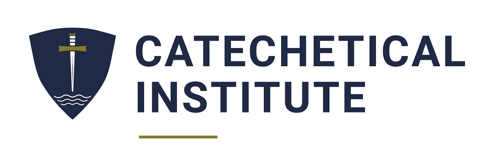 School of Discipleship  Walk with Jesus this Easter season!Join over 5,000 students in our Archdiocese who are now “activated disciples!” Beginning April 4 at St. Joseph the Worker in Maple Grove, this seven-week course meets on Thursdays from 7 pm to 9 pm, includes the small group dynamic, and takes you through a life-transforming 40-day discipleship challenge beginning on the Feast of Pentecost. Taught by Jeff Cavins, the School of Discipleship is open to all adults and teaches the basics of discipleship, how to share your faith with confidence, and how to cultivate a deeper life of prayer. In this course, students become “activated disciples” and put what they learn into practice. The course finishes on July 13, 2024, with an interactive seminar with Dr. Mary Healy, Jeff Cavins, and more. The cost for the course, materials, and seminar is $125. For more information, call 651-962-5072 or visit cistudent.com.To register, visit: https://activateddisciple24.eventbrite.com